INDALNOVA & EVENTOSFERIA DE LA TAPA ..."SABORES DEL SUR"Del 07 de septiembre al 10 de septiembrePalacio de  Exposiciones y Congresos de AguadulceFORMULARIO DE INSCRIPCION: NOMBRE DEL ARTESANO:.............................................................................................DOMICILIO:.......................................................................................................................CIF/DNI:.............................................................................................................................TELÉFONO:.....................................................................................................................FAX:................................................................................................................................LOCALIDAD Y CP:........................................................................................................PROVINCIA:..................................................................................................................PAIS:..............................................................................................................................E-MAIL:............................................................................................................................WEB:................................................................................................................................SECTOR..........................................................................................................................:OFICIO:...........................................................................................................................PRODUCTOS A EXPONER:..........................................................................................ASOCIACIÓN ARTESANA  A LA QUE PERTENECE:...................................................DOCUMENTOS QUE TENEIS QUE ENVIARNOS:Fotografías de la parada, del producto a exponer y de un responsable  vendedor.(suficiente el dni).Se recuerda a todos los miembros de los puestos que deben llevar su correspondiente documentación (Documento de Autónomo, póliza de responsabilidad civil, etc…)., A la aceptación de estas bases cada uno es responsable con el cumplimiento de la ley.Los vendedores y artesanos que por alguna razón decidan abandonar el mercado, en horas de apertura, tienen que esperar a que termine la jornada para no interrumpir los actos programados ni molestar a sus compañeros.INDALNOVA & EVENTOS no se hará responsable de los beneficios o pérdidas generados por las ventas. QUIEN NO CUMPLA DICHAS NORMAS, DEBERÁ ABANDONAR LA FERIA DE LA TAPA, SIN NINGÚN TIPO DE RECLAMACIÓN, LA EMPRESA NO SE HARÁ RESPONSABLE DE DAÑOS Y PERJUICIOS QUE PUEDAN SURGIR POR EL INCUMPLIMIENTO DE DICHAS NORMAS Y RECOMENDACIONES DESCRITAS EN ESTE DOCUMENTO.Para cualquier duda o sugerencia contactar con los números de teléfono de información.FIRMA DEL REGLAMENTO Y SUS BASES:Nombre:.................................................................................................................………………………….a …………. De………………………… de 2023Información general: 692 555 977 / 644 198 098EMAIL: indalnovaeventos@gmail.com 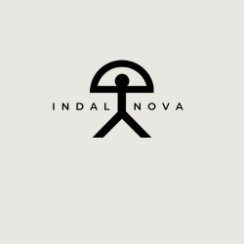 